Julka Kuleta kl 2a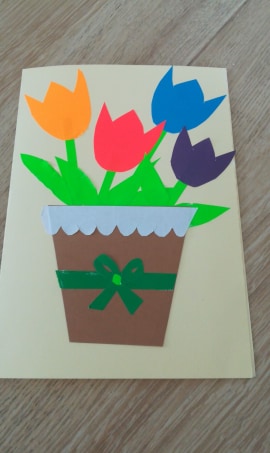 Paulina Gula kl 2a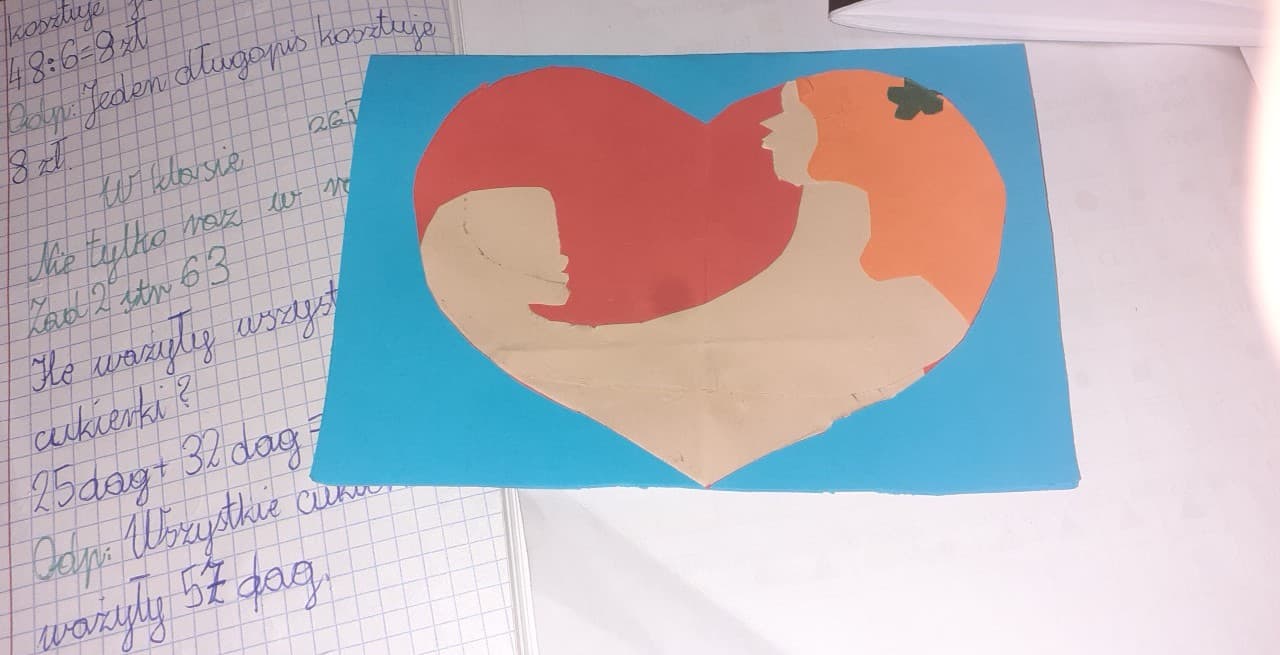 Marta Malicka kl 2b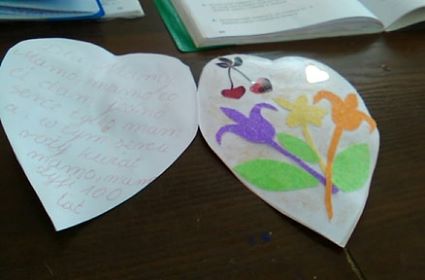 Filip Szuba kl 2b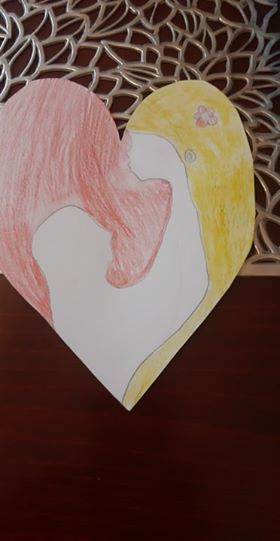 Amelka Świercz kl 2az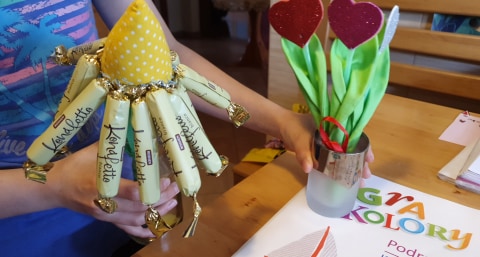 Natalia Guldzińska kl 2b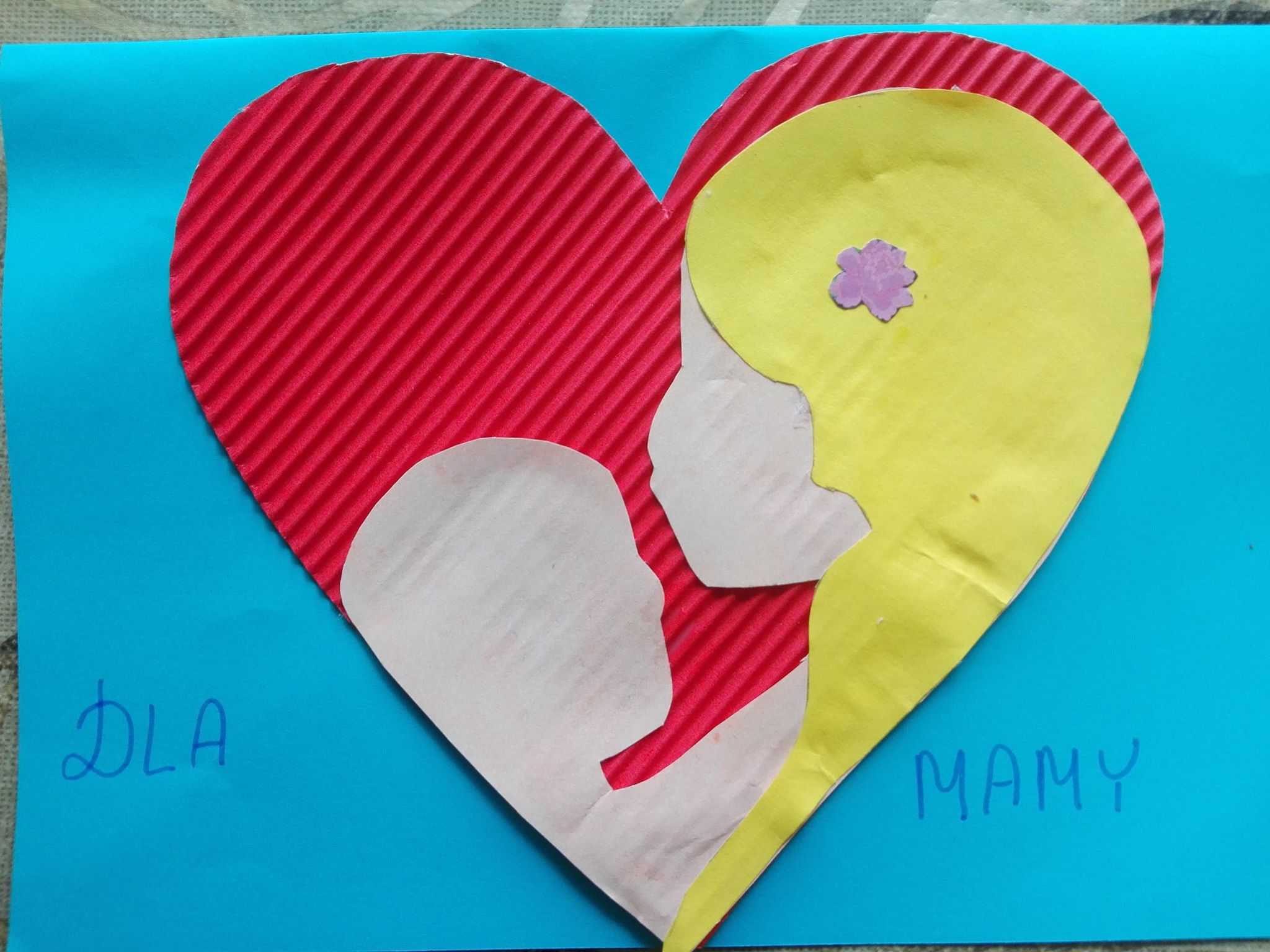 Milena Jach kl 2a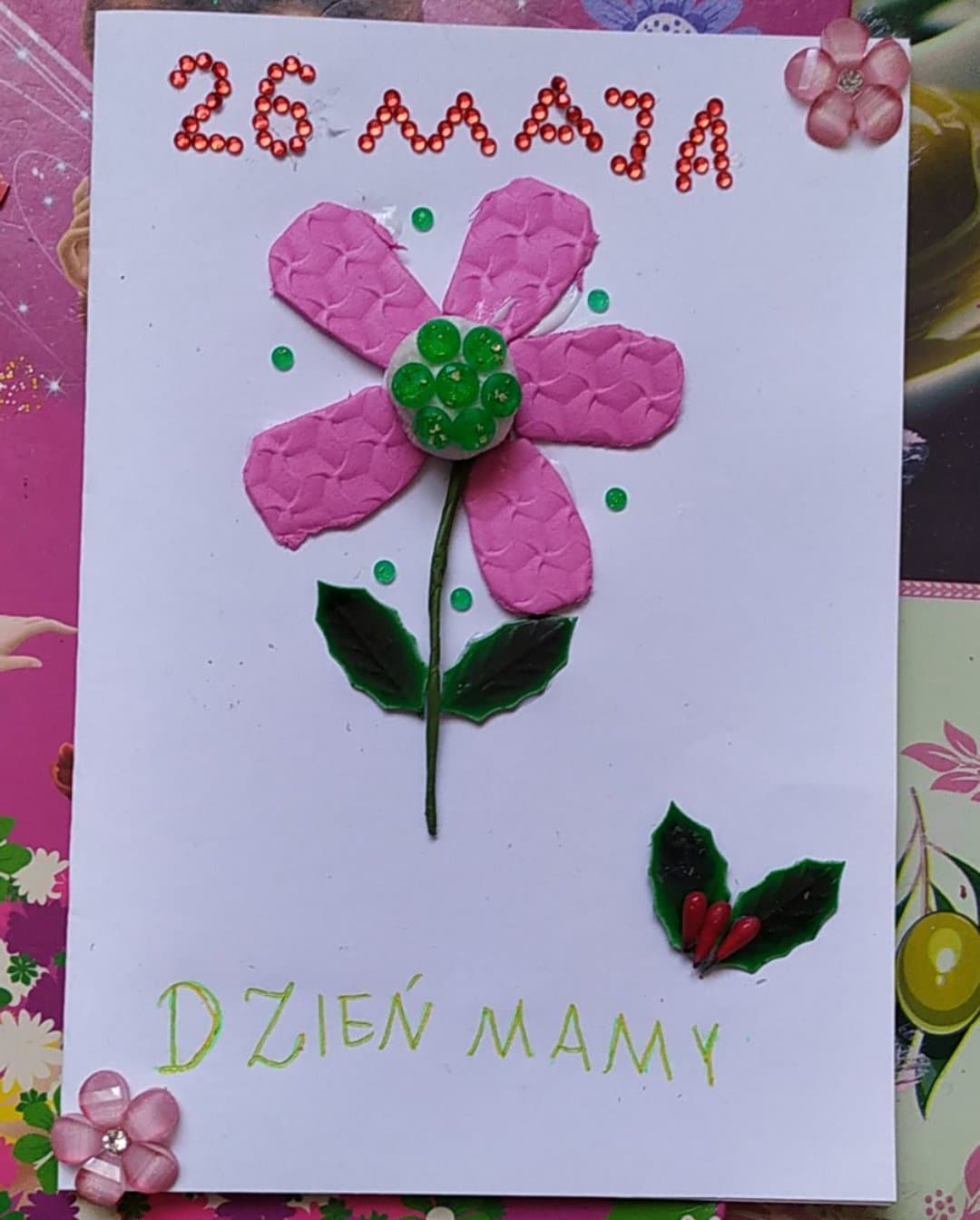 Maja Kołtonowska kl 2b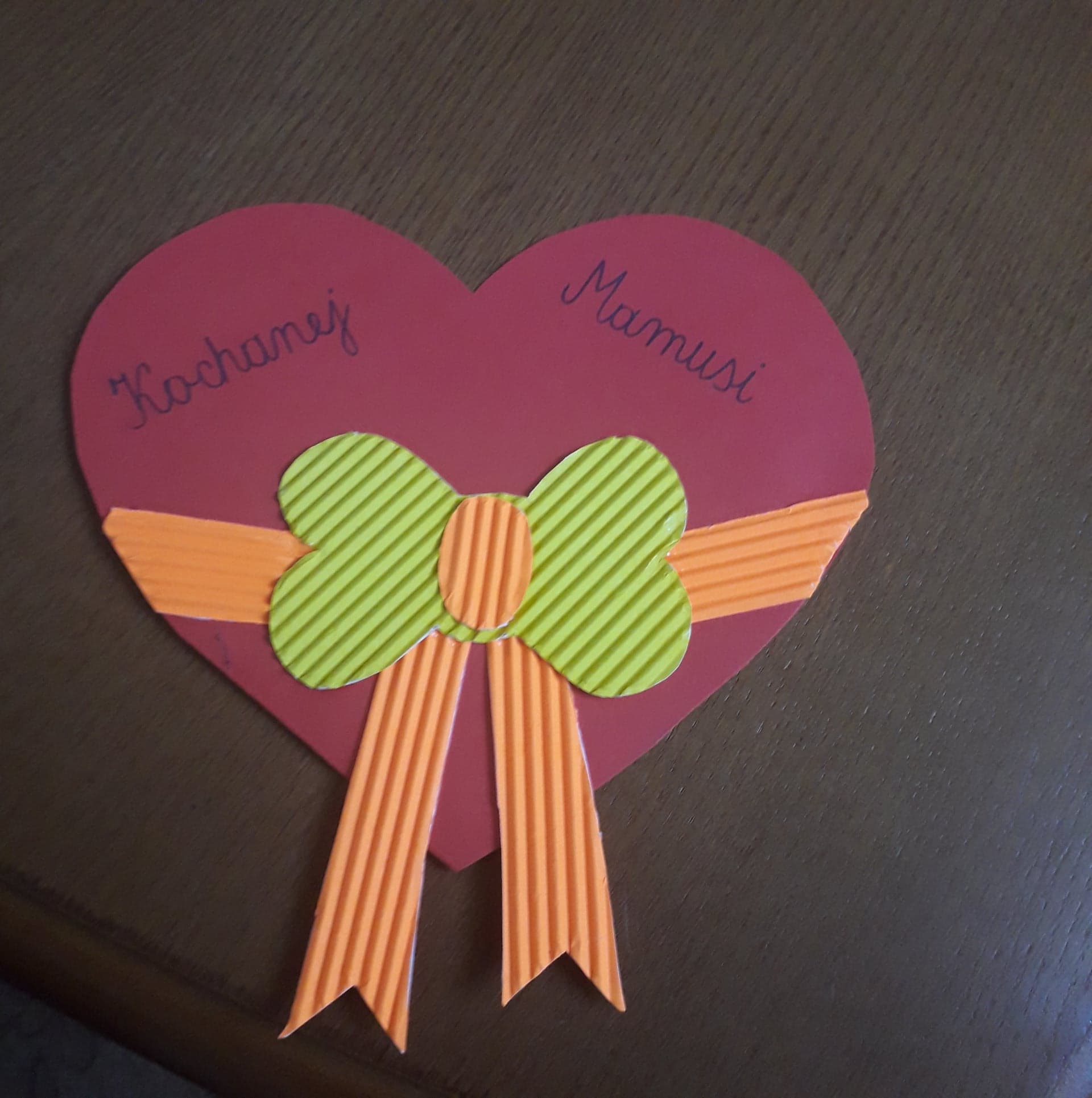 Bartek Kania kl 2a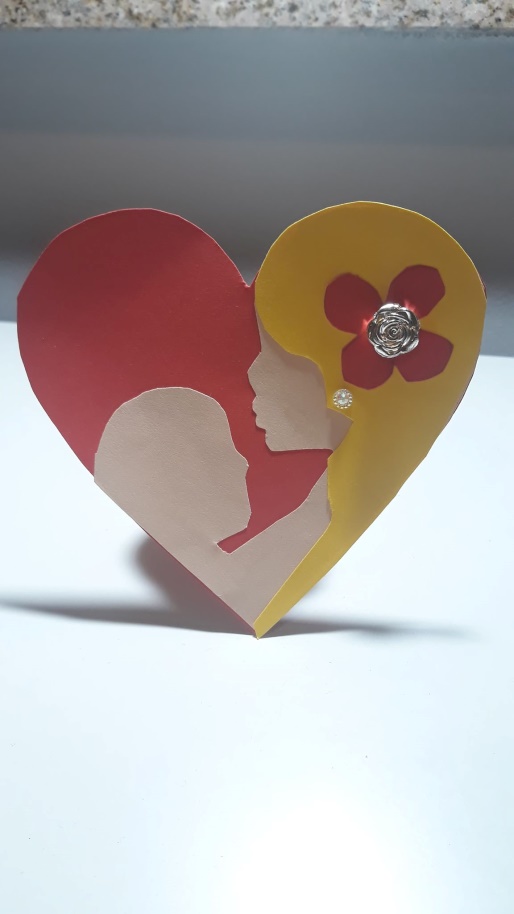 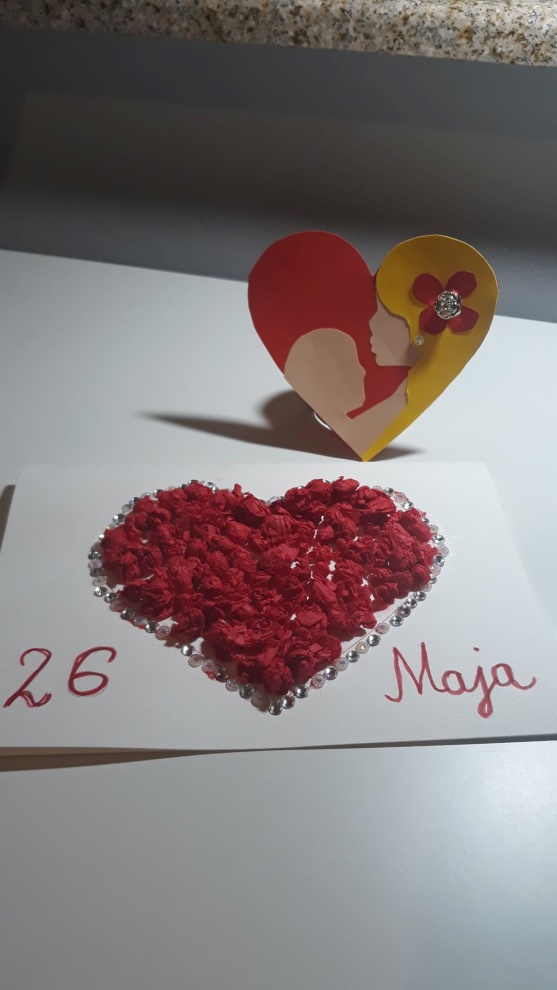 Alan Pawłowicz kl 2b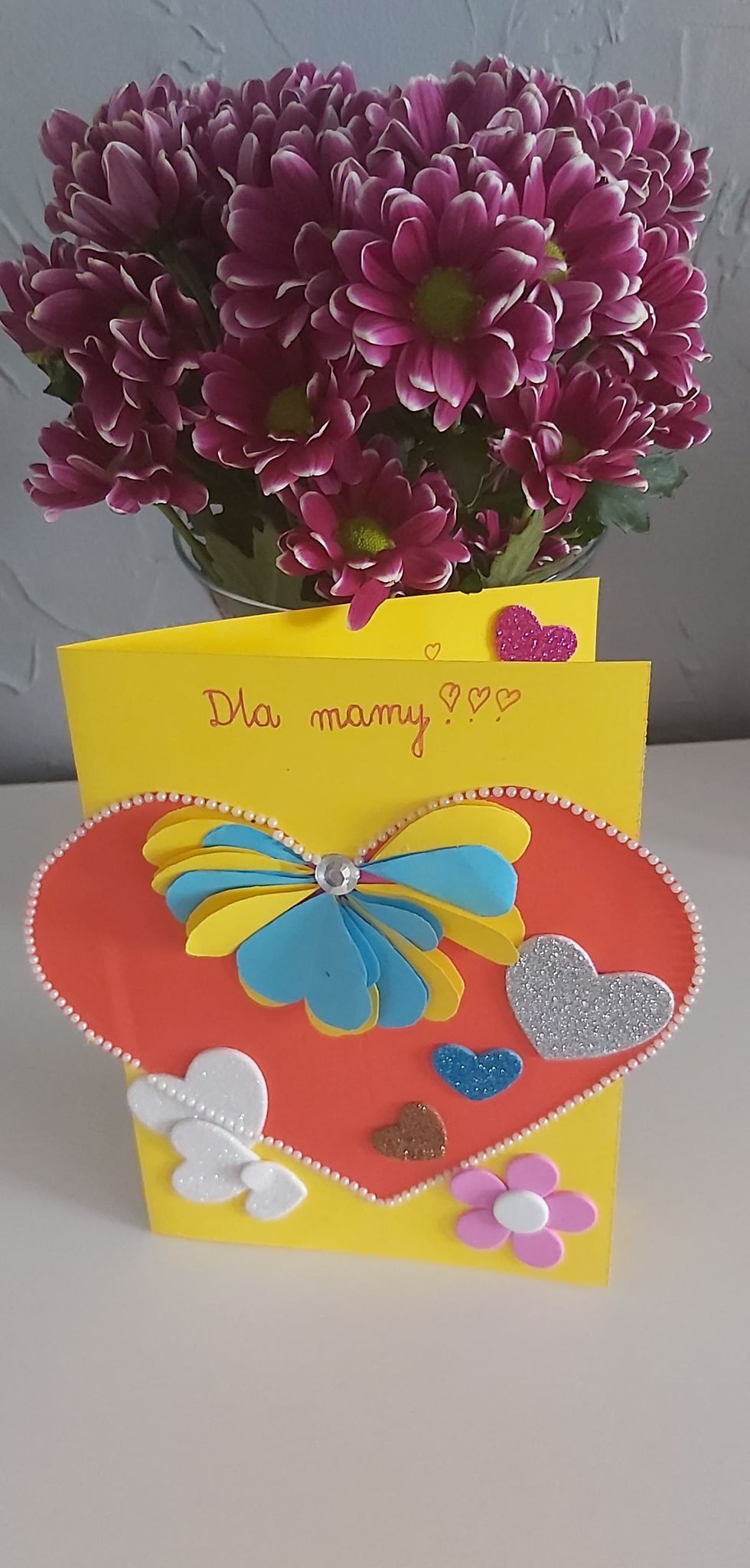 Wiktor Makuch kl2b 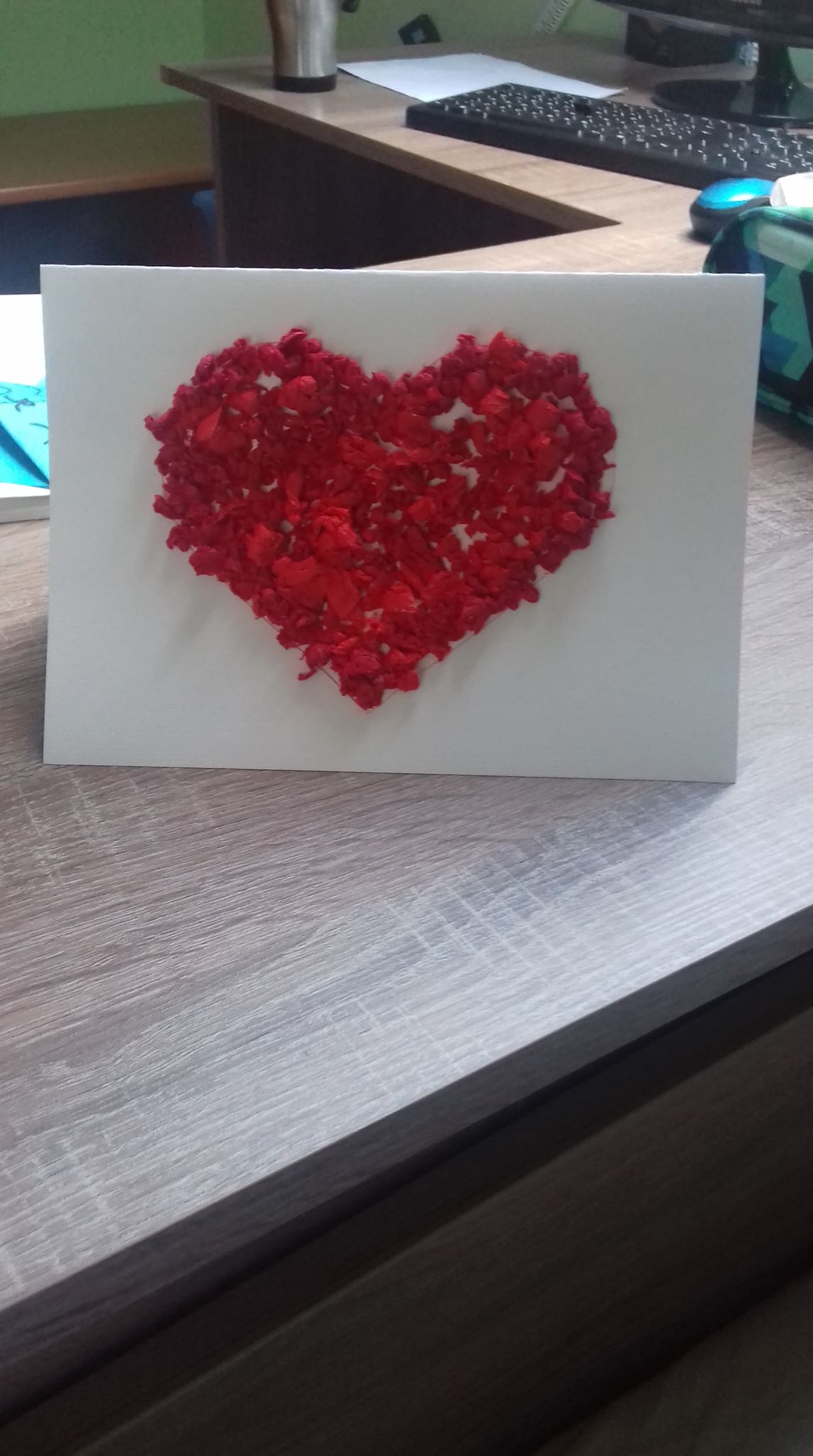 